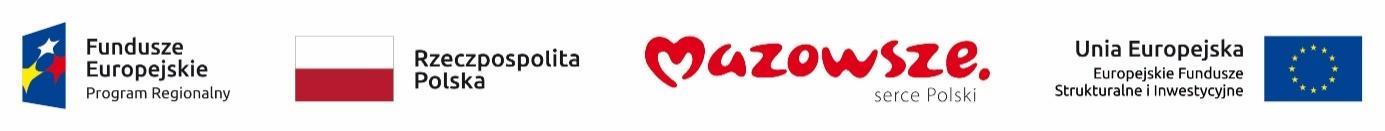 Projekt współfinansowany z Europejskiego Funduszu SpołecznegoSzacowanie wartości zamówienia na usługę cateringową realizowaną na terenie województwa mazowieckiego w 2023 r. Część 1 - 13 Forum Rozwoju MazowszaCzęść 2 – Uroczysta kolacja podczas 13 Forum Rozwoju Mazowsza *Zamówienie będzie udzielane w częściach. Wykonawca nie ma obowiązku wyceniać wszystkich pozycji. Formularz oferty szacowania wartości zamówienia z dnia ……………………………………..Nazwa firmy: ……………………………………………………………………………………………………………………………………………………………..Adres firmy: ……………………………………………………………………………………………………………………………………………………………….Kontakt: ……………………………………………………………………………………………………………………………………………………………………..Kontakt do osoby sporządzającej szacunek: ………………………………………………………….Zapytanie ma na celu określenie wartości szacunkowej niezbędnej do przeprowadzenia postępowania o udzielenie zamówienia publicznego zgodnie z przepisami ustawy Prawo zamówień publicznych. Niniejsza oferta nie stanowi oferty w myśl art. 66 Kodeksu cywilnego, jak również nie jest ogłoszeniem w rozumieniu ustawy Prawo zamówień publicznych.Miejsce konferencjiLiczbaosóbCena jednostkowa brutto na osobę w PLNCena brutto poszczególnej części w PLN(kol. 4 = kol. 2 × kol. 3)1234Cześć 1.usługa cateringowa realizowana na terenie województwa mazowieckiego w 2023 r. – 13 Forum Rozwoju Mazowsza w tym poszczególne pozycje (patrz OPZ):Maksymalnie800 osób 1a) herbata ekspresowa w saszetkach co najmniej 6 rodzajów  – dostępne przez cały czas, uzupełniane na bieżącoMaksymalnie800 osób 1b)napoje zimne – dostępne przez cały czas, uzupełniane na bieżącoMaksymalnie800 osób 1c)świeżo parzona naturalna kawa mielona serwowana bez ograniczeń oraz co najmniej 10 ekspresów ciśnieniowych o zwiększonej wydajności wyposażone w młynek do mielenia kawy oraz zbiornik na wodę i mleko, z opcją robienia cappuccino i latteMaksymalnie800 osób 1d)mleko do kawy o zawartości tłuszczu 2 %, oraz mleko bez laktozy o zawartości 2 % tłuszczu – dostępne przez cały czas, uzupełniane na bieżącoMaksymalnie800 osób 1e)woda gazowana butelkowana pojemność butelki co najmniej po 0,5 l w ilości co najmniej 0,5 l na osobęMaksymalnie800 osób 1f)woda niegazowana butelkowana pojemność butelki co najmniej po 0,5 l w ilości co najmniej 0,5 l na osobęMaksymalnie800 osób 1g)świeża cytryna pokrojona w plastry– dostępna w sposób ciągły oraz uzupełniana na bieżącoMaksymalnie800 osób1h)dwa rodzaje cukru w saszetkach: cukier biały i cukier trzcinowy nierafinowany– dostępne w sposób ciągły oraz uzupełniane na bieżącoMaksymalnie800 osób1i)słodzik w saszetkach – dostępny w sposób ciągły oraz uzupełniany na bieżącoMaksymalnie800 osób1j)wykałaczki pakowane pojedynczo – dostępne w sposób ciągły oraz uzupełniane na bieżącoMaksymalnie800 osób1k)serwetki papierowe pakowane pojedynczo, minimum 3 warstwowe o wymiarach co najmniej 33 x 33 cm– dostępne w sposób ciągły oraz uzupełniane na bieżącoMaksymalnie800 osób1l)sałatki co najmniej 3 rodzaje do wyboru (patrz OPZ) – dostępne w sposób ciągły oraz uzupełniane na bieżącoMaksymalnie800 osób1ł)pieczywo do sałatek co najmniej 3 szt. na osobę (patrz OPZ) – dostępne w sposób ciągły oraz uzupełniane na bieżącoMaksymalnie800 osób1m)pasty do pieczywa – dostępne w sposób ciągły oraz uzupełniane na bieżąco (patrz OPZ)Maksymalnie800 osób1n)koreczki – (patrz OPZ) minimum 3 rodzaje i minimum 4 szt. na osobę – dostępne w sposób ciągły oraz uzupełniane na bieżącoMaksymalnie800 osób1o)ciasta minimum 3 rodzaje do wyboru, minimum 2 porcje na osobę dostępne w sposób ciągły oraz uzupełniane na bieżąco(patrz OPZ)Maksymalnie800 osób1p)lunch (patrz OPZ)Maksymalnie800 osób1r)soki owocowe 100 % naturalne, różnych rodzajów np.: grejfrutowy, jabłkowy, czarna porzeczka, butelkowane, pojemność butelki szklanej 0,3 l w ilości co najmniej 2 szt. na osobę (patrz OPZ)Maksymalnie800 osób1s)tort piętrowy (patrz OPZ) Maksymalnie200 osóbCześć 2.Uroczysta kolacja podczas 13 Forum Rozwoju Mazowsza (patrz OPZ)Maksymalnie200 osóbCześć 2.Uroczysta kolacja podczas 13 Forum Rozwoju Mazowsza (patrz OPZ)Maksymalnie150 osóbCześć 2.Uroczysta kolacja podczas 13 Forum Rozwoju Mazowsza (patrz OPZ)Maksymalnie100 osób